SENIOR DOES, JUNIOR DOES, BUCKS & ONE DAY MILK TEST!SCHEDULE OF EVENTSFriday, August 2nd  	5:00 pm – 8:00 pm 	Arrive/Check inFriday, August 2nd	7:00 pm		Milk Test – Milk OutSaturday, August 3rd 	6:00 am – 7:30 am 	Check in/All Entries must be completed by 7:30amSaturday, August 3rd	7:00am		Milk Test – 1st MilkingSaturday, August 3rd 	8:00 am	Show Commences - Senior Does, Showmanship, Junior Does, Bucks.Saturday, August 3rd 	7:00 pm	Milk Test – 2nd MilkingORDER OF SHOWRING 1 – Joe PilotteSenior Does:Alpine (A), Lamancha (L), Saanen (S), Nigerian Dwarf (D), Toggenburg (T), Nubian (N), AOP (P), Recorded Grade (R)Showmanship:9 years of age and under16-19 years of ageJunior Does:Alpine (A), Lamancha (L), Saanen (S), Nigerian Dwarf (D), Toggenburg (T), Nubian (N), AOP (P), Recorded Grade (R)Bucks:Nigerian Dwarf (D), LaMancha (L), AOP (P)RING 2 – Don BergfleldSenior Does:Alpine (A), Lamancha (L), Saanen (S), Nigerian Dwarf (D), Toggenburg (T), Nubian (N), AOP (P), Recorded Grade (R)Showmanship:10-15 years of ageJunior Does:Alpine (A), Lamancha (L), Saanen (S), Nigerian Dwarf (D), Toggenburg (T), Nubian (N), AOP (P), Recorded Grade (R)BucksNigerian Dwarf (D), LaMancha (L), AOP (P)ADGA SANCTIONED – SENIOR DOES, JUNIOR DOES, BUCKSCLASS LISTBASE DATE FOR SHOW IS AUGUST 3rd, 2019Senior Doe Show:Class #1:	Yearling Milkers (under 2 years of age) Class #2:	2 years and under 3 yearsClass #3:	3 years and under 4 yearsClass #4:	4 years and under 5 yearsClass #5:	5 years and overGrand and Reserve ChampionBest UdderSenior Doe Champion ChallengeBest Senior Doe in ShowShowmanship:  (THERE IS NO CHARGE FOR SHOWMANSHIP CLASSES)Class #6.	Under 9 yearsClass #7.	10-15Class #8.	16-19 yearsJunior Doe Show:Class #9:	Junior Kids (born on or after 4/1/2019)Class #10:	Intermediate Kids (born 3/1/2019 – 3/31/2019)Class #11:	Senior Kids (born 1/1/2019 – 2/28/2019)Class #12:	Yearlings – Never Freshened (under 2 years)Grand and Reserve ChampionBest Junior Doe in ShowJunior Buck Show:Class #13:	Junior Kids – Born on or after April 1st 2019Class #14:	Senior Kids – Born January 1st to March 31st 2019Junior Champion and Reserve Junior ChampionSenior Buck Show:Class #15:	1 year and under 2 yearsClass #16:	2 years and under 3 yearsClass #17:	3 years and under 5 yearsClass #18:	5 years and overSenior Champion and Reserve ChampionBreed Grand Champion (Senior and Junior Champions)Buck Champion ChallengeBest Buck in ShowSouth West Michigan Dairy Goat ShowSHOW RULESSaturday, August 3, 2019Van Buren County Youth Fair, Hartford, MIShow Committee:		Deanna Fritz, Sandi Walters and Glenys GotthardtShow Chair:			Deanna FritzShow Secretary – Ring 1:	Sharon HarrelShow Secretary – Ring 2: 	April TaylorDHI Superintendent:		Sandi WaltersRing Stewards:	 	Heather Oxley, Glenys GotthardtJudge - Ring 1:		Joe Pilotte		Judge - Ring 2:		Don BergfieldThe South West Michigan Dairy Goat Show is sanctioned by the American Dairy Goat Association (ADGA) and ADGA show rules shall govern.The Junior and Senior Doe Shows are separately sanctioned for Alpine, LaMancha, Nigerian Dwarf, Nubian, Recorded Grade, Saanen, Toggenburg, and All Other Purebred (AOP).  Bucks are sanctioned for LaMancha, Nigerian Dwarf and All Other Purebred (AOP).  Order of show IS subject to change.Base Date for calculating age of goats entered in the show is August 3rd, 2019.Arrival and check-in will begin Friday afternoon from 5:00 pm to 8:00 pm.  All goats MUST be checked in by 7:30 am on Saturday, August 3rd.The original ADGA certificate of registration is required for all animals six months of age or older.  No copies will be accepted.  A stamped duplicate application from the ADGA office (dated no more than 30 days before the base date) will be accepted for animals younger than six months of age.  Animals without proper papers will not be allowed to show.All goats will be inspected by a veterinarian.  Any exhibitor with goats showing signs of any infectious disease will not be allowed to show and will be asked to leave immediately.To ensure that the show will end at a reasonable time, Judges will give reasons for the top five placings in each class.  Any exhibitor who would like more information about the placing of their goats can ask questions after the show is completed.Rosettes will be awarded for Grand Champion, Reserve Champion, and Best in Show.  Special awards for Grand Champion, Reserve Champion and Best in Show!There is no pre-show milk out.  NOTE:  An over-distended udder is a serious fault. Animals should be shown with the appropriate amount of milk in their udders.No horned goats will be allowed to show.Bucks do not have to be tied but MUST be safely contained at all times.Exhibitors are asked to dress appropriately as outlined in the ADGA Guidebook.Any goats showing signs of illness or possible contagious disease will be barred from the show and must be removed from the fairgrounds.  All goats from out of state are required to have a signed Certificate of Veterinary Inspection (CVI) dated within 30 days of the show.  Out-of-state animals without current CVIs will not be allowed to show.  CVIs are not required for goats from herds residing in Michigan.All breed champions MUST remain for Best Junior Doe in Show, Best Senior Doe in Show, Best Buck in Show.Entry fees - $5 per goat per show for entries paid by check or PayPal and postmarked by July 15th, 2019. NO EXCEPTIONS. Late entry fee (postmarked after July 15th) will be $6.00 per goat per show.   Payment of e-mailed entries must be paid in full at check-in on the day of the show.  DAY OF SHOW entries will be $6.00 per goat per show. Substitutions will be allowed at no charge but must be completed before the check-in deadline on each day.  No refunds for goats that are scratched at check-in.  Entry forms and payment (checks only) mailed to Deanna Fritz, 58316 Butcher Road, Lawrence, MI 49064.  Checks to be made payable to Deanna Fritz.  E-mail entries to summersun1997@aol.com.  Entry Fees can also be paid by PayPal to summersun1997@aol.com. If using PayPal, payment must be sent by the “Send money to Friends and Family” option.  If you pay by PayPal, please include South West Michigan Dairy Goat Show and name of exhibitor in the comments section of the PayPal payment.  Please indicate that payment was paid via PayPal on the entry form.Pens: Pen fee is $6.00 per pen and is non-refundable.  Pen fee includes clean up after the show.  Pens are limited and will be assigned in the order that entries are received.  ONE TACK PEN will be allowed per entry. We will do our best to accommodate special requests.  IF YOU REQUIRE PENS, YOU MUST SUBMIT YOUR ENTRY BY JULY 15th, 2019.  We cannot guarantee pens for DAY OF SHOW entries.Trailers: Showing from trailers is allowed at no additional fee.  Goats being shown from trailers MUST be ring-side before their class is called to enter the ring.Camping: Fee for camping is $25 per night.  Camping is allowed on Friday and Saturday nights.  Fee includes electric/water hookup and use of the restrooms.  NOTE:  There are NO shower facilities available at the fairground.Please be ringside and ready to show by the start of your class.  Ringside pens will be available, or you can use tie-outs to secure your goats close to the ring so that they can be moved in and out of the ring quickly.  The show will not be held up for late arrivals.The Show Chair reserves the right to decide upon and resolve any problems not directly addressed in these show rules or those of ADGA.  The Chair’s decision will be final.  Submitting an entry indicates the exhibitor's acceptance to abide by the rules.No smoking allowed in the barns or show ring.No dogs allowed in the barns or show ring.Food: The Almena Happy Helpers 4-H club will be providing food for purchase for dinner on Friday evening, breakfast and lunch on Saturday.  All proceeds from sales will support the activities of the club.  Please support them!The South West Michigan Dairy Goat Show, Van Buren County Youth Fairground, or any individual associated with this show will not be held responsible for loss, damage, or accident to any person, animal, or property.By exhibiting at this show, you agree to abide by these show rules.ADGA OFFICIAL MILKING COMPETITION/DHI ONE‐DAY TEST
The official milking competition is sanctioned by the ADGA and its by‐laws, Article IX, Division F apply. Actual conduct of the milking competition, including positive identification of animals, weighing of milk and laboratory analysis (Langston University) for butterfat will be performed by qualified DHI Personnel. Please have freshening dates and registration papers available for the DHI Supervisor at check‐in beginning at 6 pm on 8/2/19. Does may earn ADGA Star Milker designation at this competition if they meet the criteria set forth in the ADGA Guidebook Division IX section C5 (reference page 73) Any standard breed doe earning 18+ points or miniature breeds earning 7+ points will be awarded an automatic *M (Star Milker) designation without owner application or fee. 

RULES:1.	Does will be milked in the same order for all three milkings. Milkings shall begin at 7 pm on 8/2/19 (Mandatory!) at 7 am and 7 pm on 8/3/19.2.	All does shall be inspected for tattoos at check in PRIOR TO the initial milk out on 8/2/19 by DHI personnel.3.	The milk weight from the 2nd and 3rd milking shall be added to arrive at the total milk produced in 24 hours. In addition, the ADGA credit for time since last kidding (0.10 points for each complete 10 days since last kidding) shall be computed by the DHI Supervisor. The butterfat % shall be determined by Langston University DHIA.4.	Does participating in the Milking Competition are subject to veterinary inspection for signs of illness or the presence of infectious diseases at check in. Any animals deemed unfit by the show veterinarian shall be excused from the grounds.5.	All participants shall bring their own milk stands, milker or other milking equipment.6.	Any does participating for the purpose of Verification Testing MUST provide the required ADGA forms, no exceptions.
ENTRY FEE FOR MILKING COMPETITION is $10 per doe for pre-entries (postmarked by July 15th, 2019) and $12 per doe for late entries. If you are entering the DHI One Day Test, please use the separate entry form provided in this packet for the does that will be on milk test.
SPONSORSThe South West Michigan Dairy Goat Show is a privately hosted show.  All expenses are paid for out of personal finances.  It does not receive any financial support from the ADGA or any local 4-H or dairy goat club.  Please consider showing your support for the show by sponsoring a class.  The success of this show will allow us to continue to host the show in future years.If you would like to be recognized as a sponsor, please complete the Sponsorship Form on the last page of this show packet.In return for your support, all sponsors will be showcased on our Facebook page and on the South West Michigan Dairy Goat Show Web site and announced during the show.We will also be seeking sponsorships for each breed sanctioned – two sponsors for each breed, for each ring (For Example: Alpine Sr and Jr Doe in each ring, etc).  Class sponsorships will be handled via the Facebook page.  Watch for the announcement!Sponsorship:$25 per class, per ring.$50 for Best in ShowJoin our group on Facebook at South West Michigan Dairy Goat Show.Visit us on the Web at www.swmidairygoatshow.com. Questions?  Please e-mail Deanna Fritz at summersun1997@aol.com.MAP & DIRECTIONSVan Buren County Youth Fair55670 Co Rd 681, Hartford, MI 49064Enter the fairgrounds via the west gate (see arrow on map).  All goats will be inspected by a veterinarian.SOUTH WEST MICHIGAN DAIRY GOAT SHOW – OFFICIAL ENTRY FORMAugust 3rd, 2019 – Van Buren County Youth FairExhibitor Name:	___________________________________________________________________Address:	___________________________________________________________________Telephone:	_____________________	Cell:  _________________________	Email: _______________________________________________Entry fees are per goat per ring.If using PayPal, payment must be sent by the “Send money to Friends and Family” option.  If you pay by PayPal, please include South West Michigan Dairy Goat Show and name of exhibitor in the comments section of the PayPal payment.SOUTH WEST MICHIGAN DAIRY GOAT SHOW – OFFICIAL ENTRY FORM (Continued)Exhibitor Name:	___________________________________________________________________Add totals to the “Fees” section at the bottom of the previous page.SOUTH WEST MICHIGAN DAIRY GOAT SHOW – OFFICIAL ENTRY FORM FOR DHI MILK TESTAugust 3rd, 2019 – Van Buren County Youth FairExhibitor Name:	___________________________________________________________________Address:	___________________________________________________________________Telephone:	_____________________	Cell:  _________________________	Email: _______________________________________________Entry fees are per goat.If using PayPal, payment must be sent by the “Send money to Friends and Family” option.  If you pay by PayPal, please include South West Michigan Dairy Goat Show and name of exhibitor in the comments section of the PayPal payment.South West Michigan Dairy Goat ShowSponsorship FormPlease consider supporting our show.  Sponsorships help cover the cost of sanctioning fees, prizes, judges, fairground rental, insurance and all the other costs associated with hosting the show.  In return for your generosity, your farm/herd/business name will be showcased on the Facebook page, listed on the Show website, and publicized during the Show.  If you would like to make a donation to support the show, please complete the form below and submit it with your entry form.Please complete this form and mail it with your payment to:Deanna Fritz, 58316 Butcher Road, Lawrence, MI 49064Please make checks payable to Deanna Fritz.  If you would prefer to pay by PayPal, please send payment to summersun1997@aol.com.  If paying by PayPal, please select the option of payment to “Friends and Family” so no additional fees are charged.Your Name:	___________________________________________________________Telelphone: ______________________	Email: ________________________________Name to be publicized (Farm Name or Herd Name or Business Name, etc): ______________________________________________________________________Amount of Sponsorship:☐	$25☐	$50☐	$75☐	$100☐	Other Amount $____________Thank You!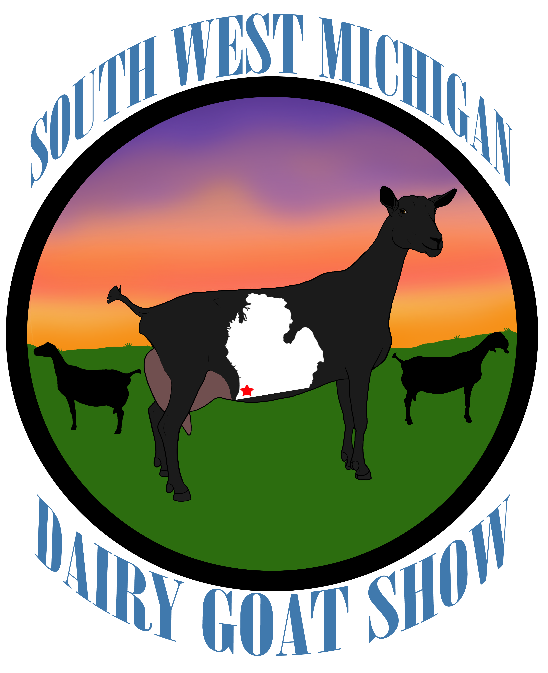 South West Michigan Dairy Goat ShowAugust 3rd, 2019Van Buren County Youth Fairgounds55670 Co Rd 681Hartford, MI 49064Judges: Joe Pilotte and Don Bergfield*** Concessions! ***        *** Vendors! ****** Raffle for a Milking Machine! ****** Silent Auction! ***      *** T-Shirts for Sale! ****** Special Awards for Champions and Best In Show! ***CLASSBREEDNAME OF GOAT as Shown on ADGA RegistrationREGISTRATIONNUMBERDOBTattoo RIGHTTattoo LEFTIndicate which ring(s) you are showing in.Indicate which ring(s) you are showing in.CLASSBREEDNAME OF GOAT as Shown on ADGA RegistrationREGISTRATIONNUMBERDOBTattoo RIGHTTattoo LEFTRING 1RING2For additional entries, please use the second page of this form.For additional entries, please use the second page of this form.For additional entries, please use the second page of this form.For additional entries, please use the second page of this form.For additional entries, please use the second page of this form.For additional entries, please use the second page of this form.For additional entries, please use the second page of this form.For additional entries, please use the second page of this form.For additional entries, please use the second page of this form.Number of Goatsx $5.00/goat/ring (entry postmarked by July 15th)$Checks payable to Deanna Fritz.Checks payable to Deanna Fritz.Number of Goatsx $6.00/goat/ring (entry postmarked after July 15th)$Mail entry and payment to:                                            Deanna Fritz                               Number of Pensx $6.00 per pen$58316 Butcher RoadCampingx $25.00 per night$Lawrence MI 49064TOTAL$Payment of e-mail entries must be paid by PayPal to summersun1997@aol.com at time of entry.Payment of e-mail entries must be paid by PayPal to summersun1997@aol.com at time of entry.CLASSBREEDNAME OF GOAT as Shown on ADGA RegistrationREGISTRATIONNUMBERDOBTattoo RIGHTTattoo LEFTPut an “X” in these columns to indicate which ring(s) you are showing in.Put an “X” in these columns to indicate which ring(s) you are showing in.CLASSBREEDNAME OF GOAT as Shown on ADGA RegistrationREGISTRATIONNUMBERDOBTattoo RIGHTTattoo LEFTRING 1RING 2BREEDNAME OF GOAT as Shown on ADGA RegistrationREGISTRATIONNUMBERDOBTattoo RIGHTTattoo LEFTBREEDNAME OF GOAT as Shown on ADGA RegistrationREGISTRATIONNUMBERDOBTattoo RIGHTTattoo LEFTNumber of Pensx $6.00 per pen$Checks payable to Deanna Fritz.Checks payable to Deanna Fritz.Campingx $25.00 per night$Mail entry and payment to:                                            Deanna Fritz                               Milk Testx $10.00 per goat (entry postmarked by July 15th)$58316 Butcher RoadMilk Testx $12.00 per goat (entry postmarked after  July 15th)$Lawrence MI 49064Sponsorship$E-mail entries to: summersun1997@aol.com E-mail entries to: summersun1997@aol.com TOTAL$